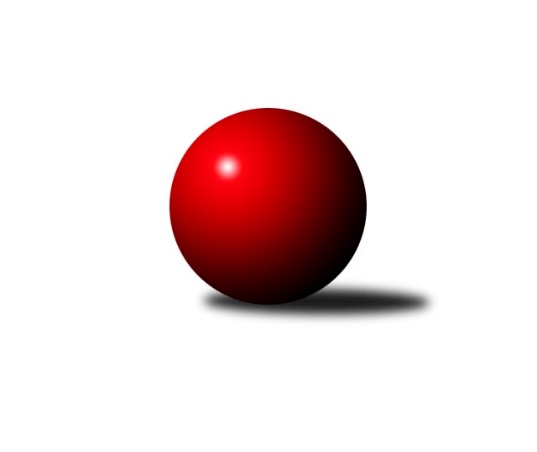 Č.13Ročník 2021/2022	29.4.2024 OP Jindřichův Hradec 2021/2022Statistika 13. kolaTabulka družstev:		družstvo	záp	výh	rem	proh	skore	sety	průměr	body	plné	dorážka	chyby	1.	TJ Jiskra Nová Bystřice B	12	11	0	1	57.5 : 14.5 	(62.5 : 33.5)	1696	22	1177	519	33.3	2.	TJ Jiskra Nová Bystřice C	11	8	0	3	42.5 : 23.5 	(49.0 : 39.0)	1610	16	1134	477	37.4	3.	TJ Kunžak C	11	6	0	5	36.0 : 30.0 	(45.0 : 43.0)	1555	12	1102	453	40.1	4.	TJ Nová Včelnice B	11	4	1	6	30.0 : 36.0 	(47.0 : 41.0)	1564	9	1107	457	39.7	5.	TJ Centropen Dačice F	11	4	1	6	29.0 : 37.0 	(35.0 : 53.0)	1562	9	1111	451	43.4	6.	TJ Slovan Jindřichův Hradec B	11	3	0	8	22.0 : 44.0 	(37.0 : 51.0)	1476	6	1074	402	56	7.	TJ Sokol Slavonice C	11	2	0	9	17.0 : 49.0 	(36.5 : 51.5)	1533	4	1090	443	46.5Tabulka doma:		družstvo	záp	výh	rem	proh	skore	sety	průměr	body	maximum	minimum	1.	TJ Jiskra Nová Bystřice B	6	6	0	0	32.0 : 4.0 	(33.0 : 15.0)	1711	12	1760	1633	2.	TJ Jiskra Nová Bystřice C	6	6	0	0	30.0 : 6.0 	(29.0 : 19.0)	1633	12	1712	1555	3.	TJ Centropen Dačice F	6	4	1	1	25.0 : 11.0 	(26.0 : 22.0)	1612	9	1654	1575	4.	TJ Kunžak C	5	3	0	2	19.0 : 11.0 	(20.5 : 19.5)	1583	6	1635	1537	5.	TJ Slovan Jindřichův Hradec B	5	3	0	2	16.5 : 13.5 	(22.0 : 18.0)	1521	6	1540	1506	6.	TJ Nová Včelnice B	6	3	0	3	19.0 : 17.0 	(28.0 : 20.0)	1624	6	1707	1545	7.	TJ Sokol Slavonice C	5	2	0	3	13.0 : 17.0 	(18.5 : 21.5)	1543	4	1614	1457Tabulka venku:		družstvo	záp	výh	rem	proh	skore	sety	průměr	body	maximum	minimum	1.	TJ Jiskra Nová Bystřice B	6	5	0	1	25.5 : 10.5 	(29.5 : 18.5)	1684	10	1766	1589	2.	TJ Kunžak C	6	3	0	3	17.0 : 19.0 	(24.5 : 23.5)	1549	6	1628	1442	3.	TJ Jiskra Nová Bystřice C	5	2	0	3	12.5 : 17.5 	(20.0 : 20.0)	1615	4	1674	1497	4.	TJ Nová Včelnice B	5	1	1	3	11.0 : 19.0 	(19.0 : 21.0)	1549	3	1630	1473	5.	TJ Centropen Dačice F	5	0	0	5	4.0 : 26.0 	(9.0 : 31.0)	1549	0	1608	1478	6.	TJ Slovan Jindřichův Hradec B	6	0	0	6	5.5 : 30.5 	(15.0 : 33.0)	1467	0	1540	1389	7.	TJ Sokol Slavonice C	6	0	0	6	4.0 : 32.0 	(18.0 : 30.0)	1531	0	1623	1407Tabulka podzimní části:		družstvo	záp	výh	rem	proh	skore	sety	průměr	body	doma	venku	1.	TJ Jiskra Nová Bystřice B	6	6	0	0	32.5 : 3.5 	(32.5 : 15.5)	1697	12 	4 	0 	0 	2 	0 	0	2.	TJ Jiskra Nová Bystřice C	6	5	0	1	25.0 : 11.0 	(28.0 : 20.0)	1653	10 	3 	0 	0 	2 	0 	1	3.	TJ Kunžak C	6	4	0	2	23.0 : 13.0 	(29.0 : 19.0)	1587	8 	1 	0 	1 	3 	0 	1	4.	TJ Nová Včelnice B	6	2	0	4	14.0 : 22.0 	(24.0 : 24.0)	1542	4 	1 	0 	3 	1 	0 	1	5.	TJ Slovan Jindřichův Hradec B	6	2	0	4	14.0 : 22.0 	(22.0 : 26.0)	1502	4 	2 	0 	1 	0 	0 	3	6.	TJ Centropen Dačice F	6	2	0	4	12.0 : 24.0 	(15.0 : 33.0)	1558	4 	2 	0 	0 	0 	0 	4	7.	TJ Sokol Slavonice C	6	0	0	6	5.5 : 30.5 	(17.5 : 30.5)	1490	0 	0 	0 	3 	0 	0 	3Tabulka jarní části:		družstvo	záp	výh	rem	proh	skore	sety	průměr	body	doma	venku	1.	TJ Jiskra Nová Bystřice B	6	5	0	1	25.0 : 11.0 	(30.0 : 18.0)	1694	10 	2 	0 	0 	3 	0 	1 	2.	TJ Jiskra Nová Bystřice C	5	3	0	2	17.5 : 12.5 	(21.0 : 19.0)	1575	6 	3 	0 	0 	0 	0 	2 	3.	TJ Centropen Dačice F	5	2	1	2	17.0 : 13.0 	(20.0 : 20.0)	1596	5 	2 	1 	1 	0 	0 	1 	4.	TJ Nová Včelnice B	5	2	1	2	16.0 : 14.0 	(23.0 : 17.0)	1615	5 	2 	0 	0 	0 	1 	2 	5.	TJ Kunžak C	5	2	0	3	13.0 : 17.0 	(16.0 : 24.0)	1530	4 	2 	0 	1 	0 	0 	2 	6.	TJ Sokol Slavonice C	5	2	0	3	11.5 : 18.5 	(19.0 : 21.0)	1583	4 	2 	0 	0 	0 	0 	3 	7.	TJ Slovan Jindřichův Hradec B	5	1	0	4	8.0 : 22.0 	(15.0 : 25.0)	1467	2 	1 	0 	1 	0 	0 	3 Zisk bodů pro družstvo:		jméno hráče	družstvo	body	zápasy	v %	dílčí body	sety	v %	1.	Jan Baudyš 	TJ Jiskra Nová Bystřice B 	9	/	9	(100%)	16	/	18	(89%)	2.	Richard Paul 	TJ Jiskra Nová Bystřice B 	7.5	/	11	(68%)	12	/	22	(55%)	3.	Jiří Mertl 	TJ Jiskra Nová Bystřice C 	7	/	10	(70%)	13.5	/	20	(68%)	4.	Vladimír Klíma 	TJ Nová Včelnice B 	6	/	7	(86%)	10	/	14	(71%)	5.	Jaroslav Běhoun 	TJ Jiskra Nová Bystřice B 	6	/	8	(75%)	12	/	16	(75%)	6.	Veronika Pýchová 	TJ Jiskra Nová Bystřice C 	6	/	8	(75%)	10	/	16	(63%)	7.	Pavel Holzäpfel 	TJ Centropen Dačice F 	6	/	8	(75%)	9	/	16	(56%)	8.	Vlastimil Škrabal 	TJ Kunžak C 	6	/	9	(67%)	10	/	18	(56%)	9.	Marcela Chramostová 	TJ Kunžak C 	6	/	9	(67%)	9.5	/	18	(53%)	10.	Stanislav Musil 	TJ Centropen Dačice F 	6	/	10	(60%)	10	/	20	(50%)	11.	Marie Škodová 	TJ Slovan Jindřichův Hradec B 	5.5	/	8	(69%)	9	/	16	(56%)	12.	Jan Mol 	TJ Jiskra Nová Bystřice C 	5.5	/	8	(69%)	9	/	16	(56%)	13.	Jan Havlíček ml.	TJ Jiskra Nová Bystřice B 	5	/	8	(63%)	8	/	16	(50%)	14.	Radka Burianová 	TJ Kunžak C 	5	/	9	(56%)	8	/	18	(44%)	15.	Libuše Hanzalíková 	TJ Kunžak C 	5	/	11	(45%)	13	/	22	(59%)	16.	Josef Petrik 	TJ Sokol Slavonice C 	4	/	5	(80%)	8	/	10	(80%)	17.	Jan Šebera 	TJ Nová Včelnice B 	4	/	6	(67%)	9	/	12	(75%)	18.	Dagmar Stránská 	TJ Jiskra Nová Bystřice B 	4	/	6	(67%)	6.5	/	12	(54%)	19.	Jiří Kačo 	TJ Slovan Jindřichův Hradec B 	4	/	7	(57%)	8	/	14	(57%)	20.	František Běhůnek 	TJ Sokol Slavonice C 	4	/	11	(36%)	9.5	/	22	(43%)	21.	Martin Kovalčík 	TJ Nová Včelnice B 	3	/	6	(50%)	6.5	/	12	(54%)	22.	Ondřej Kubeš 	TJ Sokol Slavonice C 	3	/	7	(43%)	8	/	14	(57%)	23.	Miloš Veselý 	TJ Centropen Dačice F 	3	/	9	(33%)	7	/	18	(39%)	24.	František Hána 	TJ Nová Včelnice B 	3	/	9	(33%)	5.5	/	18	(31%)	25.	Petra Mertlová 	TJ Jiskra Nová Bystřice C 	2	/	2	(100%)	4	/	4	(100%)	26.	Tomáš Kopáček 	TJ Jiskra Nová Bystřice B 	2	/	3	(67%)	4	/	6	(67%)	27.	Lukáš Lavička 	TJ Nová Včelnice B 	2	/	3	(67%)	3	/	6	(50%)	28.	Milan Švec 	TJ Jiskra Nová Bystřice C 	2	/	5	(40%)	3.5	/	10	(35%)	29.	Jiří Dvořák 	TJ Nová Včelnice B 	2	/	6	(33%)	6	/	12	(50%)	30.	Martin Novák 	TJ Slovan Jindřichův Hradec B 	2	/	6	(33%)	6	/	12	(50%)	31.	Jovana Vilímková 	TJ Kunžak C 	2	/	6	(33%)	4.5	/	12	(38%)	32.	Josef Ivan 	TJ Jiskra Nová Bystřice C 	2	/	7	(29%)	6	/	14	(43%)	33.	Jiří Matouš 	TJ Centropen Dačice F 	2	/	8	(25%)	4	/	16	(25%)	34.	Jaroslav Vrzal 	TJ Slovan Jindřichův Hradec B 	2	/	8	(25%)	4	/	16	(25%)	35.	Lubomír Náměstek 	TJ Centropen Dačice F 	2	/	8	(25%)	4	/	16	(25%)	36.	Stanislav Koros 	TJ Slovan Jindřichův Hradec B 	1.5	/	8	(19%)	6	/	16	(38%)	37.	Josef Jirků 	TJ Slovan Jindřichův Hradec B 	1	/	1	(100%)	1	/	2	(50%)	38.	Rudolf Borovský 	TJ Sokol Slavonice C 	1	/	2	(50%)	3	/	4	(75%)	39.	František Šotola 	TJ Jiskra Nová Bystřice B 	1	/	2	(50%)	2	/	4	(50%)	40.	Pavel Novák 	TJ Jiskra Nová Bystřice C 	1	/	2	(50%)	1	/	4	(25%)	41.	Jiří Hembera 	TJ Nová Včelnice B 	1	/	4	(25%)	5	/	8	(63%)	42.	Milena Žampachová 	TJ Sokol Slavonice C 	0.5	/	5	(10%)	2	/	10	(20%)	43.	Matyáš Doležal 	TJ Centropen Dačice F 	0	/	1	(0%)	1	/	2	(50%)	44.	Tomáš Cvček 	TJ Sokol Slavonice C 	0	/	2	(0%)	2	/	4	(50%)	45.	Hana Drobiličová 	TJ Sokol Slavonice C 	0	/	2	(0%)	2	/	4	(50%)	46.	Lucie Kvapilová 	TJ Sokol Slavonice C 	0	/	2	(0%)	0	/	4	(0%)	47.	Josef Smažil 	TJ Sokol Slavonice C 	0	/	4	(0%)	1	/	8	(13%)	48.	Lenka Pudilová 	TJ Slovan Jindřichův Hradec B 	0	/	5	(0%)	2	/	10	(20%)Průměry na kuželnách:		kuželna	průměr	plné	dorážka	chyby	výkon na hráče	1.	TJ Jiskra Nová Bystřice, 1-4	1615	1137	477	41.5	(403.8)	2.	TJ Nová Včelnice, 1-2	1614	1139	475	37.0	(403.7)	3.	TJ Centropen Dačice, 1-4	1596	1129	466	42.2	(399.1)	4.	TJ Kunžak, 1-2	1578	1107	470	42.7	(394.6)	5.	TJ Sokol Slavonice, 1-4	1554	1113	440	45.4	(388.5)	6.	TJ Jindřichův Hradec, 1-2	1510	1095	415	46.5	(377.7)Nejlepší výkony na kuželnách:TJ Jiskra Nová Bystřice, 1-4TJ Jiskra Nová Bystřice B	1760	1. kolo	Jan Havlíček ml.	TJ Jiskra Nová Bystřice B	478	4. koloTJ Jiskra Nová Bystřice B	1750	6. kolo	Richard Paul 	TJ Jiskra Nová Bystřice B	472	1. koloTJ Jiskra Nová Bystřice B	1738	4. kolo	Petra Mertlová 	TJ Jiskra Nová Bystřice C	463	1. koloTJ Jiskra Nová Bystřice C	1712	4. kolo	Josef Petrik 	TJ Sokol Slavonice C	460	9. koloTJ Jiskra Nová Bystřice B	1696	12. kolo	Jan Baudyš 	TJ Jiskra Nová Bystřice B	459	6. koloTJ Jiskra Nová Bystřice B	1691	9. kolo	Jan Baudyš 	TJ Jiskra Nová Bystřice B	457	1. koloTJ Jiskra Nová Bystřice C	1673	8. kolo	Jaroslav Běhoun 	TJ Jiskra Nová Bystřice B	455	6. koloTJ Jiskra Nová Bystřice C	1658	1. kolo	Josef Ivan 	TJ Jiskra Nová Bystřice C	448	4. koloTJ Jiskra Nová Bystřice C	1643	2. kolo	Richard Paul 	TJ Jiskra Nová Bystřice B	443	9. koloTJ Jiskra Nová Bystřice B	1633	3. kolo	Jiří Mertl 	TJ Jiskra Nová Bystřice C	442	2. koloTJ Nová Včelnice, 1-2TJ Jiskra Nová Bystřice B	1745	5. kolo	Jiří Mertl 	TJ Jiskra Nová Bystřice C	466	3. koloTJ Nová Včelnice B	1707	11. kolo	Jaroslav Běhoun 	TJ Jiskra Nová Bystřice B	456	5. koloTJ Jiskra Nová Bystřice C	1674	3. kolo	František Hána 	TJ Nová Včelnice B	452	3. koloTJ Nová Včelnice B	1652	13. kolo	Jan Šebera 	TJ Nová Včelnice B	448	11. koloTJ Nová Včelnice B	1632	3. kolo	Josef Petrik 	TJ Sokol Slavonice C	442	11. koloTJ Nová Včelnice B	1630	1. kolo	Richard Paul 	TJ Jiskra Nová Bystřice B	440	5. koloTJ Sokol Slavonice C	1623	11. kolo	Jan Šebera 	TJ Nová Včelnice B	433	13. koloTJ Centropen Dačice F	1608	1. kolo	Stanislav Musil 	TJ Centropen Dačice F	430	1. koloTJ Nová Včelnice B	1578	5. kolo	Jiří Dvořák 	TJ Nová Včelnice B	426	11. koloTJ Kunžak C	1552	7. kolo	Dagmar Stránská 	TJ Jiskra Nová Bystřice B	426	5. koloTJ Centropen Dačice, 1-4TJ Jiskra Nová Bystřice B	1753	13. kolo	Jan Baudyš 	TJ Jiskra Nová Bystřice B	472	13. koloTJ Centropen Dačice F	1654	5. kolo	Pavel Holzäpfel 	TJ Centropen Dačice F	447	13. koloTJ Centropen Dačice F	1641	11. kolo	Pavel Holzäpfel 	TJ Centropen Dačice F	445	11. koloTJ Centropen Dačice F	1623	13. kolo	Richard Paul 	TJ Jiskra Nová Bystřice B	441	13. koloTJ Jiskra Nová Bystřice C	1600	11. kolo	Stanislav Musil 	TJ Centropen Dačice F	440	5. koloTJ Centropen Dačice F	1591	7. kolo	Martin Kovalčík 	TJ Nová Včelnice B	439	8. koloTJ Centropen Dačice F	1589	8. kolo	Ondřej Kubeš 	TJ Sokol Slavonice C	434	5. koloTJ Sokol Slavonice C	1584	5. kolo	Miloš Veselý 	TJ Centropen Dačice F	431	5. koloTJ Centropen Dačice F	1575	9. kolo	Jiří Mertl 	TJ Jiskra Nová Bystřice C	427	11. koloTJ Nová Včelnice B	1563	8. kolo	František Šotola 	TJ Jiskra Nová Bystřice B	424	13. koloTJ Kunžak, 1-2TJ Jiskra Nová Bystřice B	1766	10. kolo	Jaroslav Běhoun 	TJ Jiskra Nová Bystřice B	465	10. koloTJ Jiskra Nová Bystřice C	1644	6. kolo	Jan Baudyš 	TJ Jiskra Nová Bystřice B	462	10. koloTJ Kunžak C	1635	2. kolo	Jan Havlíček ml.	TJ Jiskra Nová Bystřice B	441	10. koloTJ Kunžak C	1596	8. kolo	Vlastimil Škrabal 	TJ Kunžak C	429	2. koloTJ Kunžak C	1583	6. kolo	Radka Burianová 	TJ Kunžak C	428	6. koloTJ Kunžak C	1565	12. kolo	Veronika Pýchová 	TJ Jiskra Nová Bystřice C	425	6. koloTJ Kunžak C	1537	10. kolo	Vlastimil Škrabal 	TJ Kunžak C	423	10. koloTJ Sokol Slavonice C	1503	8. kolo	Martin Novák 	TJ Slovan Jindřichův Hradec B	423	12. koloTJ Slovan Jindřichův Hradec B	1478	12. kolo	Libuše Hanzalíková 	TJ Kunžak C	419	8. koloTJ Centropen Dačice F	1478	2. kolo	Marcela Chramostová 	TJ Kunžak C	418	2. koloTJ Sokol Slavonice, 1-4TJ Jiskra Nová Bystřice B	1627	2. kolo	Josef Petrik 	TJ Sokol Slavonice C	435	12. koloTJ Sokol Slavonice C	1614	12. kolo	Tomáš Kopáček 	TJ Jiskra Nová Bystřice B	434	2. koloTJ Kunžak C	1614	1. kolo	Vlastimil Škrabal 	TJ Kunžak C	432	1. koloTJ Centropen Dačice F	1585	12. kolo	Stanislav Musil 	TJ Centropen Dačice F	431	12. koloTJ Sokol Slavonice C	1562	1. kolo	Ondřej Kubeš 	TJ Sokol Slavonice C	430	1. koloTJ Sokol Slavonice C	1559	10. kolo	Miloš Veselý 	TJ Centropen Dačice F	428	12. koloTJ Nová Včelnice B	1558	4. kolo	Jan Baudyš 	TJ Jiskra Nová Bystřice B	428	2. koloTJ Sokol Slavonice C	1523	2. kolo	Ondřej Kubeš 	TJ Sokol Slavonice C	422	4. koloTJ Sokol Slavonice C	1457	4. kolo	Ondřej Kubeš 	TJ Sokol Slavonice C	421	12. koloTJ Slovan Jindřichův Hradec B	1441	10. kolo	Josef Petrik 	TJ Sokol Slavonice C	419	10. koloTJ Jindřichův Hradec, 1-2TJ Jiskra Nová Bystřice B	1589	11. kolo	Stanislav Koros 	TJ Slovan Jindřichův Hradec B	424	6. koloTJ Slovan Jindřichův Hradec B	1540	3. kolo	Vladimír Klíma 	TJ Nová Včelnice B	421	6. koloTJ Kunžak C	1534	5. kolo	Jiří Kačo 	TJ Slovan Jindřichův Hradec B	418	3. koloTJ Slovan Jindřichův Hradec B	1528	6. kolo	Jaroslav Běhoun 	TJ Jiskra Nová Bystřice B	418	11. koloTJ Slovan Jindřichův Hradec B	1527	11. kolo	Veronika Pýchová 	TJ Jiskra Nová Bystřice C	417	9. koloTJ Slovan Jindřichův Hradec B	1506	9. kolo	Jiří Kačo 	TJ Slovan Jindřichův Hradec B	414	5. koloTJ Slovan Jindřichův Hradec B	1506	5. kolo	Jan Baudyš 	TJ Jiskra Nová Bystřice B	409	11. koloTJ Jiskra Nová Bystřice C	1497	9. kolo	Jiří Kačo 	TJ Slovan Jindřichův Hradec B	401	9. koloTJ Nová Včelnice B	1473	6. kolo	Radka Burianová 	TJ Kunžak C	399	5. koloTJ Sokol Slavonice C	1407	3. kolo	Marie Škodová 	TJ Slovan Jindřichův Hradec B	398	9. koloČetnost výsledků:	6.0 : 0.0	9x	5.0 : 1.0	11x	4.5 : 1.5	1x	4.0 : 2.0	5x	3.5 : 2.5	1x	3.0 : 3.0	1x	2.0 : 4.0	4x	1.5 : 4.5	1x	1.0 : 5.0	5x	0.0 : 6.0	1x